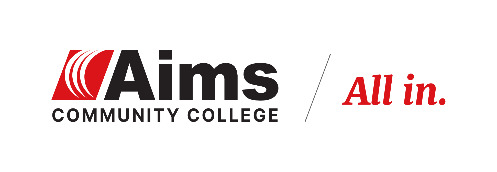 Aims Healthcare Program Entrance Requirements ChecklistClean Background Check and Drug Screen without any disqualifying offenses (ex Marijuana)Tuberculosis (TB) – required to have annually and results are good for 1 year and then expire.2-Step PPD Skin TestConsists of an initial placement of the serum under the forearm skin and return to the office between 48-72 hours for reading (must be negative).Then return to the office 1 week after the first negative result to repeat the process.  ORT-Spot, IGRA, or QuantiFERON Gold blood test.One time blood draw and receive results in approximately 5 days.If either of the above come back positive, documentation of a negative chest x-ray is required.Hepatitis B (Hep B) 3 Doses - 2nd Injection must be given 1-2 months after first dose and the 3rd injection must be given 4-6 months after first dose.Blood titer – blood draw showing immunity (negative or equivocal will not be accepted).If negative or equivocal – must get booster shot.Students may sign Hep B waiver if shot series is not complete or in progress.Measles/Mumps/Rubella (MMR) 2 Doses at least 1 month apart (childhood vaccines are acceptable)Blood titer – blood draw showing immunity to all 3 (negative or equivocal will not be accepted).If negative or equivocal – must get a booster shot.Varicella (Chicken Pox)2 Doses at least 1 month apart (childhood vaccines are acceptable) A history of disease is not acceptable.Blood titer – blood draw showing immunity (negative or equivocal will not be accepted).If negative or equivocal – must get a booster shot.Tetanus/Diphtheria/Pertussis (Tdap) – required to have every 10 years and then it expires.  TD’s will not be accepted.CPR – American Heart Association Basic Life Support for Healthcare Providers (expires after 2 years)Influenza (Flu) – October through March, annual vaccine (then expires).Students may sign a flu waiver which will require a mask to be worn at all times during clinical rotations.